Faten Faten.365004@2freemail.com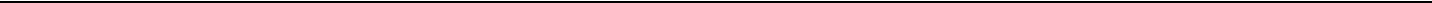 Personal Information:Objective:Looking for opportunities in Dubai now that I'm moving there, I want to find a challenging career where my creative, initiative, ideas and genuine enthusiasm would allow me to progressEducation:2004 - 2008:	King Faisal University, DammamDiploma in Computer - Management Information System (MIS)(GPA 2.4)Courses:New Horizons:	Windows Support(June 16 - Aug 16, 2006)New Horizons:	Networking Essentials(June 16 - Aug 16, 2006)British Council:	English Language(Nov. 03 - Dec. 03, 2007)	Level 3, grade (A)Itana Centre:	BankingLevel 1, grade (A)1Faten Al-OufiProfessional Experience:Oct 2014 – Present	AMO&PARTNERS ENGINEERING CO.Executive assistant+Sales RepresentativeManaging the day-to-day operations of the office.Experience in computerized management systems (ERP)Organizing and maintaining files and records.Planning and scheduling meetings and appointments.Managing projects and conducting research.Preparing and editing correspondence, reports, and presentations.Working in a professional environment.Jul 2013 – Sep 2014	Prince Mohammad Bin Fahd UniversityPublic Relation OfficerGreeted visitors to the various departments of the university departments.Organizing concerts, events and social occasions.Liaison between all departments and sections.Organize transportation departments, sections and visitors.Cooperation with other departments and other departments when requested.Preparation University News and scientific subjects and media for publication in newspapers and magazines.Monitoring published news about the university and monitored and documented.Oct 2011 – Jul 2013	Orient Real Estate Company - (Al-Khobar)Executive SecretaryComprehensive knowledge of all the functions of the executive managementReceive, direct and relay telephone messages and fax messages.Maintain and file all correspondence.Assist in the planning and preparation of meetings, conferences and conference telephone calls.Type confidential documents.Coordinate and Follow up with the departmental managers to achieve and complete their tasks and duties assigned by CEO on time.Prepare all travel bookings (hotels, flights, cars)Travelling and attending the indoor and outdoor business meetings related to the CEO besides attending the Board Meeting in Dubai on quarterly basis.2Aug 2008 - June 2009:	Saad Specialist Hospital – (Al-Khobar)HR CoordinatorResponsible for staff attendance sheet.Responsible for staff vacations and follow up on the attending at end of vacation.Responsible for payroll deductions, excuses and warning letters.Responsible for salary advances.Feb 2008 - Aug 2008:	Riaya Specialist Hospital (Procare) - (Al-Khobar)Medical ServicesComputer Skills:Microsoft Office (Word, Excel, PowerPoint).HR system (HRMS – Oracle - ERP)Personal Skills:Good command of English (reading, writing & speaking).Possess excellent communication skills and have an ability to maintain a good working relationship with others.Process oriented, flexible and adaptable to organization needs.Good presentation skills.Completing all tasks in a timely, organized and professional manner.Ability to multi-task and operate effectively in stressful situations.Effective verbal and listening communications skillsStrong organizational and time management discipline.ReferencesAvailable upon request3Date of Birth:July 12, 1985Nationality:Saudi